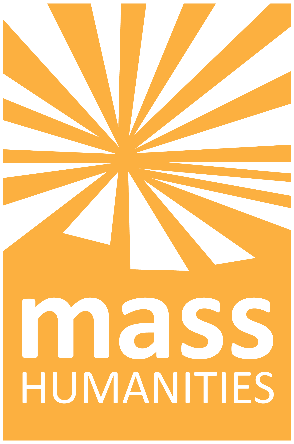 PAUTAS PARA LOS PATROCINIOS DE BRIDGE STREETDurante la pandemia de la COVID-19, las organizaciones de historia de Massachusetts están manteniendo a sus comunidades conectadas, seguras, informadas e inspiradas con ingeniosos programas virtuales. Mientras nosotros mismos vivimos cambios históricos, recurrimos a las organizaciones que preservan y comparten historias de personas comunes que atravesaron momentos inusitados. Por medio de Bridge Street Fund, Mass Humanities patrocinará programas virtuales gratuitos organizados por sociedades históricas, centros, museos o sitios históricos de Massachusetts a fin de ayudar a estas instituciones a recuperar los ingresos perdidos y a permitir el acceso gratis a las humanidades. Los fondos de patrocinio pueden aplicarse al presupuesto operativo de la organización.Los patrocinios de Brudge Street financiarán hasta tres programas virtuales por solicitante elegible a $500 por programa ($1500 como máximo). Los programas deben estar abiertos al público en general y la asistencia a ellos debe ser gratuita. En las solicitudes se pedirán las fechas y descripciones breves de cada programa así como los alias de las redes sociales y el sitio web de los solicitantes, si tienen. Consulte la vista preliminar de la solicitud para encontrar más detalles. ¿Quiénes pueden participar?Para ser elegibles, los solicitantes deben reunir los siguientes requisitos:ser una sociedad histórica, un centro, un museo o un sitio histórico radicado en Massachusetts que preste servicios principalmente a las comunidades de Massachusetts;ser una organización de tipo 501(c)(3) sin fines de lucro.Los programas deben ser gratuitos y estar abiertos al público. Deben llevarse a cabo después de la fecha de adjudicación y antes del 31 de diciembre de 2021.Los patrocinios de Bridge Street no exigen fondos de contrapartida de la organización solicitante. Tampoco es necesario que los solicitantes hayan presentado informes definitivos para las subvenciones abiertas de Mass Humanities a fin de ser elegibles.Procedimiento de solicitud y adjudicaciónLas solicitudes se abren el 1 de marzo de 2021. Los patrocinios adjudicados se anunciarán cada 3 o 4 semanas. Las solicitudes deben presentarse al menos tres semanas antes de la próxima fecha de anuncio de la adjudicación a fin de que se tengan en cuenta para ese ciclo. Además, deben seguir el calendario que se encuentra a continuación. Si en una solicitud figuran programas que se llevaron a cabo antes de la fecha de anuncio de la adjudicación, estos programas no se tendrán en cuenta para patrocinios, pero sí el resto de los programas elegibles.Mass Humanities adjudicará los patrocinios permanentemente hasta que se hayan gastado todos los fondos. Mass Humanities prevé la adjudicación de $50.000 en patrocinios de Bridge Street. Las organizaciones pueden solicitar hasta tres patrocinios durante el año fiscal de Mass Humanities (que termina el 31 de octubre). Recomendamos encarecidamente presentar una solicitud para tres programas a la vez en lugar de presentar una solicitud para cada programa individualmente. Los programas patrocinados pueden comenzar un día después de que se haya avisado al beneficiario de su adjudicación. Los fondos se distribuirán dentro de las tres semanas posteriores a los anuncios de las adjudicaciones.Calendario de solicitudes y adjudicacionesPublicidad e informesSe exigirá lo siguiente a los beneficiarios: listar su programa en el calendario en línea de Mass Humanities;facilitar las inscripciones al boletín de Mass Humanities mediante la inscripción en el programa o en el programa mismo;mencionar a Mass Humanities y a Bridge Street Fund en cada programa patrocinado y en cualquier material promocional después del anuncio de su adjudicación;hacer un breve informe definitivo sobre la promoción del programa y la asistencia a este.¿Tiene preguntas? Envíe sus preguntas a grants@masshumanities.org.Fecha de presentación de la solicitudFecha de anuncio de las adjudicaciones elegiblesPrimera fecha elegible de inicio de los programas8 de marzo de 202129 de marzo de 202130 de marzo de 202129 de marzo de 202120 de abril de 202121 de abril de 202126 de abril de 202117 de mayo de 202118 de mayo de 202124 de mayo de 202114 de junio de 202115 de junio de 202121 de junio de 202112 de julio de 202113 de julio de 202112 de julio de 20212 de agosto de 20213 de agosto de 20217 de septiembre de 202127 de septiembre de 202128 de septiembre de 202127 de septiembre de 202118 de octubre de 202119 de octubre de 2021